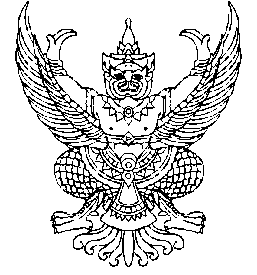 ที่ มท 0810.7/ว ถึง  สำนักงานส่งเสริมการปกครองท้องถิ่นจังหวัด ทุกจังหวัด	ตามหนังสือกรมส่งเสริมการปกครองท้องถิ่น ที่ มท ๐๘๐๒.๒/ว 821 ลงวันที่ 22 เมษายน ๒๕๖4 แจ้งกรอบการประเมินผลการปฏิบัติราชการของข้าราชการพลเรือนสามัญในสังกัดกรมส่งเสริมการปกครองท้องถิ่นสำหรับรอบการประเมินที่ ๒ ประจำปีงบประมาณ พ.ศ. ๒๕๖4 (๑ เมษายน พ.ศ. ๒๕๖4 – ๓๐ กันยายน พ.ศ. ๒๕๖4) โดยแจ้งแนวทางการประเมินผลการปฏิบัติราชการของข้าราชการพลเรือนสามัญในสังกัดกรมส่งเสริมการปกครองท้องถิ่น กรอบการประเมินผลการปฏิบัติราชการของสำนักงานส่งเสริมการปกครองท้องถิ่นจังหวัด และปฏิทิน     การดำเนินการตามแนวทางการประเมินผลการปฏิบัติราชการของสำนักงานส่งเสริมการปกครองท้องถิ่นจังหวัด นั้น	กรมส่งเสริมการปกครองท้องถิ่นพิจารณาแล้ว เพื่อให้การดำเนินการตามตัวชี้วัดที่ 7 ร้อยละ ขององค์กรปกครองส่วนท้องถิ่นที่ผ่านเกณฑ์การประเมินประสิทธิภาพ (Local Performance Assessment: LPA) ประจำปีงบประมาณ พ.ศ. ๒๕๖4 (องค์กรปกครองส่วนท้องถิ่นมีผลการประเมินประสิทธิภาพขององค์กรปกครอง               ส่วนท้องถิ่น เฉลี่ยรวม 5 ด้าน ไม่น้อยกว่าร้อยละ 70 ) เป็นไปด้วยความเรียบร้อย จึงขอให้สำนักงานส่งเสริม                    การปกครองท้องถิ่นจังหวัดดำเนินการตามรายละเอียดตัวชี้วัด ตามกรอบการประเมินผลการปฏิบัติราชการของสำนักงานส่งเสริมการปกครองท้องถิ่นจังหวัดที่กำหนด และขอให้รายงานผลการดำเนินงานตามตัวชี้วัดฯ                   ตามแบบรายงานที่กำหนด จัดส่งให้กรมส่งเสริมการปกครองท้องถิ่น ภายในวันพฤหัสบดีที่ 30 กันยายน ๒๕64                  ทั้งทางเอกสารและทางไปรษณีย์อิเล็กทรอนิกส์ dla0810_7@dla.go.th รายละเอียดตามเอกสารที่แนบ                  มาพร้อมนี้                                  กรมส่งเสริมการปกครองท้องถิ่น						              พฤษภาคม  2564กองพัฒนาและส่งเสริมการบริหารงานท้องถิ่นกลุ่มงานส่งเสริมการบริหารกิจการบ้านเมืองที่ดีท้องถิ่น โทร. 02 241 9000 ต่อ 2312โทรสาร 02 241 6956ผู้ประสานงาน นางสาวภัคษิรภา ภัชระพรกูล 097-0211276        ใช้เป็นข้อมูลประกอบในการประเมินผลการปฏิบัติราชการของสำนักงานส่งเสริมการปกครองท้องถิ่นจังหวัดรอบการประเมินที่ 2 ประจำปีงบประมาณ พ.ศ. 2564 (1 เมษายน พ.ศ. 2564 – 30 กันยายน พ.ศ. 2564)-------------------------------------                                    ลงชื่อ................................................................ผู้รับรองข้อมูลฯ                                                     (………………………………....…………………..)                                 ตำแหน่ง ท้องถิ่นจังหวัด.........................................หมายเหตุ : จัดส่งให้ กองพัฒนาและส่งเสริมการบริหารงานท้องถิ่น กลุ่มงานส่งเสริมการบริหารกิจการบ้านเมืองที่ดีท้องถิ่น ทั้งทางเอกสาร และทางไปรษณีย์อิเล็กทรอนิกส์ dla0810_7@dla.go.th ด้วยอีกทางหนึ่ง ภายในวันพฤหัสบดีที่ 30 กันยายน 2564สำนักงานส่งเสริมการปกครองท้องถิ่นจังหวัด (สถจ.)จำนวน อปท.     ในจังหวัดทั้งหมด
(A)จำนวน อปท. ที่ได้            ผลคะแนนการตรวจประเมิน  ประสิทธิภาพ เฉลี่ยรวม 5 ด้าน ไม่น้อยกว่าร้อยละ 70(B)คิดเป็นร้อยละ(B/A)X100ระดับคะแนน(เต็ม 5.0000)(ทศนิยม 4 ตำแหน่ง)